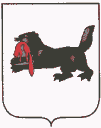 Иркутская областьТулунский  районДума Афанасьевского сельского  поселенияР Е Ш Е Н И Е«22» января 2013 года                                                                             № 1-РДд. Афанасьева О внесении изменений и дополнений в УставАфанасьевского муниципального образованияВ целях приведения Устава Афанасьевского муниципального образования в соответствии с Федеральным Законом № 131-ФЗ от 06.10.2003 г. «Об общих принципах организации местного самоуправления в Российской Федерации», федеральным и областным законодательством, руководствуясь ст. 17, 33, 48 Устава Афанасьевского муниципального образования, Дума Афанасьевского сельского поселенияРЕШИЛА:1. Внести в Устав Афанасьевского муниципального образования следующие изменения и дополнения: 1.1. В статье 6:1) пункт 4 части 1 дополнить словами «в пределах полномочий, установленных законодательством Российской Федерации;»;2) пункт 6 части 1 изложить в следующей редакции:«6) обеспечение проживающих в сельском поселении и нуждающихся в жилых помещениях малоимущих граждан жилыми помещениями, организация строительства и содержания муниципального жилищного фонда, создание условий для жилищного строительства, осуществление муниципального жилищного контроля, а также иных полномочий органов местного самоуправления в соответствии с жилищным законодательством;»;3) в пункте 20 части 1 слова «при осуществлении муниципального строительства» заменить словами «при осуществлении строительства», слова «осуществление земельного контроля» заменить словами «осуществление муниципального земельного контроля».1.2. Часть 1 статьи 7 дополнить пунктом 11 следующего содержания:«11) оказание поддержки общественным объединениям инвалидов, а также созданным общероссийскими общественными объединениями инвалидов организациям в соответствии с Федеральным законом от 24 ноября 1995 года N 181-ФЗ «О социальной защите инвалидов в Российской Федерации».».1.3. В статье 10:1) часть 1 после слов «части своих полномочий» дополнить словами «по решению вопросов местного значения»;2) часть 2 после слов «части своих полномочий» дополнить словами «по решению вопросов местного значения».1.4. В статье 16:1) в части 6 слова «не менее половины» заменить словами «не менее одной трети».1.5. В абзаце третьем части 3 статьи 26 слова «, удаления в отставку» исключить.1.6. Часть 2 статьи 38.1. исключить. 1.7. В статье 54:1) в пункте 3 части 2 слова «улучшении жилищных условий» заменить словами «жилых помещениях»;2) часть 3 изложить в следующей редакции:«3. В случаях возникновения у сельского поселения права собственности на имущество, не соответствующее требованиям частей 1, 2 настоящей статьи, указанное имущество подлежит перепрофилированию (изменению целевого назначения имущества) либо отчуждению. Порядок и сроки отчуждения такого имущества устанавливаются федеральным законом.».2. Установить, что изменения и дополнения в Устав Афанасьевского муниципального образования, за исключением положений, для которых настоящим решением установлены иные сроки вступления в силу, вступают в силу со дня официального опубликования после их регистрации в установленном законодательством порядке.3. Поручить главе Афанасьевского сельского поселения обеспечить государственную регистрацию внесенных изменений и дополнений в Устав Афанасьевского муниципального образования в соответствии с законодательством.4. Опубликовать в средствах массовой информации настоящее решение после государственной регистрации. Глава Афанасьевскогосельского поселения                                           В.Ю. Лобанов